8 классЗадания по алгебре на период дистанционного обучения с 27 апреля по 30 апреля 2020 г.1 урок. Тема «Свойства степени с целым показателем»1) Повторите определение степени с целым отрицательным показателем стр.2142) Выполните самостоятельную работу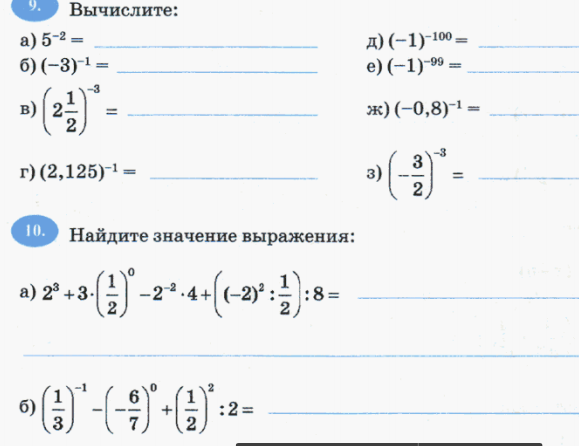 3) Запишите в тетрадь Свойства степени с целым показателем»  п.38 стр.217. Выучите их наизусть.2 урок. Тема «Свойства степени с целым показателем»1) Повторите свойства степени с целым показателем стр.2172) Рассмотрите решение Примеров 1, 2 в тексте п.38 на стр.2183) Решите №985,  №9903 урок. Тема «Преобразование выражений, содержащих степени с целым показателем»1) Повторите свойства степени с целым показателем стр.2172) Выпишите в тетрадь формулу №988, поймите ее смысл.3) Решите № 9894) Рассмотрите решение Примера 3 в тексте п.38 на стр.2185) Решите №999 а, б, в.